РЕГИОНАЛЬНЫЙ  ЦЕНТР ОБЩЕСТВЕННОГО КОНТРОЛЯ В СФЕРЕ ЖИЛИЩНО - КОММУНАЛЬНОГО ХОЗЯЙСТВАРЯЗАНСКОЙ ОБЛАСТИ. Рязань, телефон/факс: (4912) 25-52-02, 89105005662, e-mail: dooryazan-karkina@yandex.ruОтчето деятельности Регионального центра общественного контроля в сфере ЖКХРязанской областиза период с 01.07.2020г. по 30.09.2020г. (IIi квартал 2020г.)Общие сведения о региональном центре общественного контроля в сфере ЖКХ Рязанской области         РЦОК в сфере ЖКХ в Рязанской области работает на базе Рязанской региональной общественной организации «Региональный центр общественного контроля в сфере ЖКХ Рязанской области»:. Рязань, Первомайский проспект, д.17, е-mail: dooryazan-karkina@yandex.ru Телефон/факс  8 (4912)255-202 , +7(910)5005662Общественная приемная: г.Рязань, ул. Дзержинского д.7 тел. 8 (4912) 47-56-79e-mail:  jkh-ryazan@yandex.ru     Горячая линия: тел. 8 (4912) 47-56-79 Сайт РРОО «РЦОК ЖКХ РО»  -  ЖКХ-рязань.рф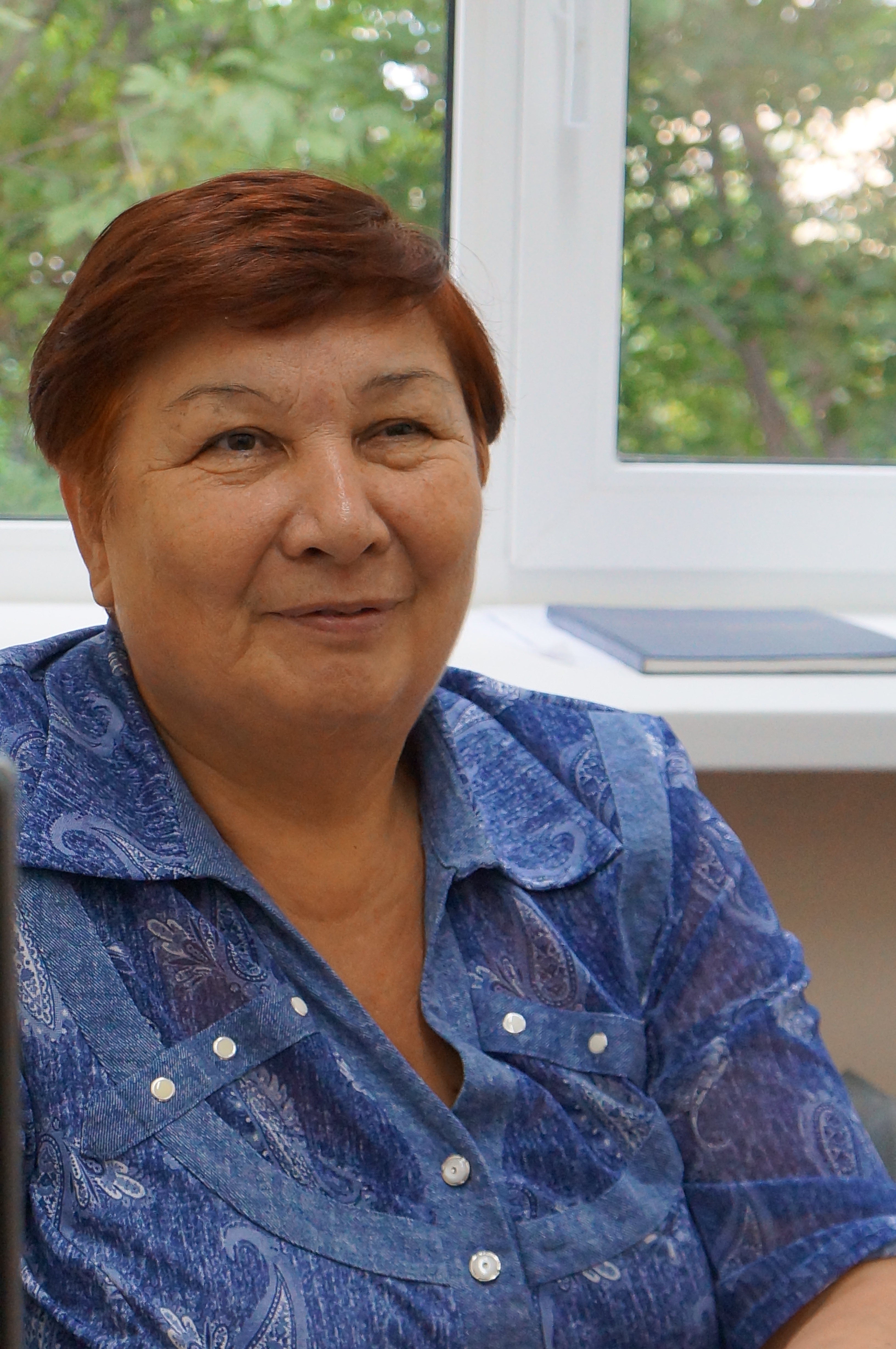 Руководитель Регионального центра общественного контроля в сфере ЖКХ - председатель совета Рязанской региональной общественной организации «Региональный центр общественного контроля в сфере ЖКХ Рязанской области»   Каркина Ольга Алексеевна: - главный специалист по правовым вопросам государственного казенного учреждения Рязанской области «Дом общественных организаций»; - председатель комиссии по территориальному  развитию, ЖКХ, общественному контролю и общественной экспертизе Общественной палаты Рязанской области;-член Попечительского совета Фонда капитального ремонта МКД в Рязанской области;-член лицензионной комиссии Рязанской области по выдачи лицензий управляющим организациям;-член комиссии по рассмотрению обращений на качество предоставляемых жилых помещений гражданам по региональной адресной программе переселения из аварийного жилищного фонда;-член межотраслевого совета потребителей по вопросам деятельности субъектов естественных монополий при Губернаторе Рязанской области;-член рабочей группы по вопросам в области обращения с твердыми коммунальными отходами при Губернаторе Рязанской области. Руководитель Регионального центра общественного контроля в сфере ЖКХ в День города Рязани Каркина О.А. награждена памятным знаком «925 лет со дня основания города Рязани» 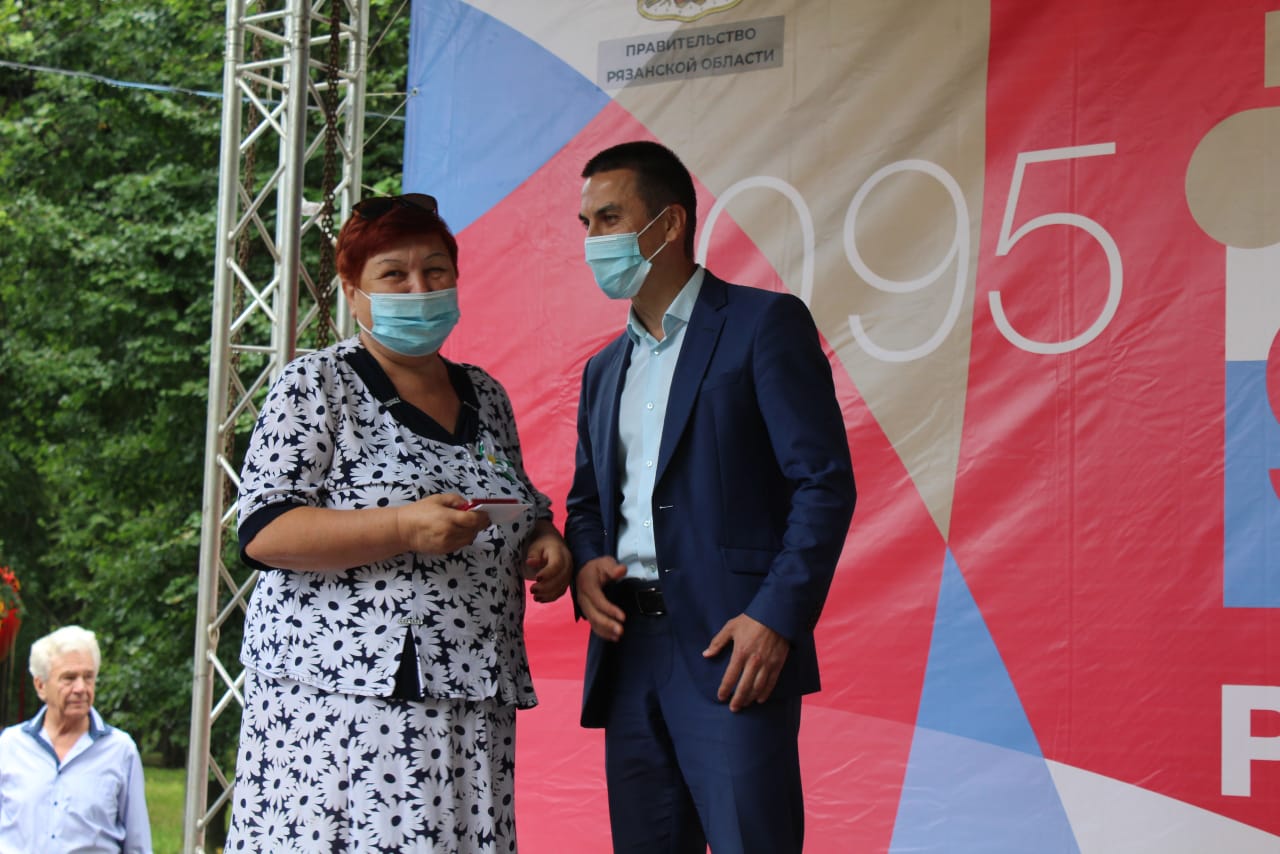 Постоянные работники в Центре отсутствуют все работы выполняются волонтерами-общественными жилищными инспекторами.Организация работы и развитие деятельности Регионального центра общественного контроля в сфере ЖКХ         В ходе отчетного периода Региональным центром общественного контроля в сфере ЖКХ была проведена определенная работа, в частности:2.1.1.В связи с введением режима повышенной готовности по профилактике новой коронавирусной инфекции распоряжением губернатора Рязанской области от 17.03.2020г. №70-рг были запрещены проведения массовых мероприятий, которые до настоящего времени в полном объеме не отменены, поэтому личный прием граждан проводился в Общественной приемной по записи;2.1.2. прием обращений на «Горячей линии» по вопросам ЖКХ;        2.1.3.по формированию представителей ЦОК в муниципальных образованиях на уровне районов и сельских поселений, по состоянию на 20.06.2020г. представители Центра работают в 24 муниципальных образованиях из 29 (82,76%);2.1.4. в связи с введением режима повышенной готовности по профилактике новой коронавирусной инфекции распоряжением губернатора Рязанской области от 17.03.2020г. №70-рг были запрещены проведения массовых мероприятий, которые до настоящего времени не отменены в полном объеме, поэтому обучающие семинары, встречи, круглые столы в рамках Школы жилищного просвещения проводились онлайн-конференции на платформе https://youtu.be/3QarUOT6xzw. В третьем квартале организовали онлайн-встречи с жителями Рязанской области по вопросам ЖКХ. 2.1.5. по инициированию освещения вопросов ЖКХ в СМИ, по освещению работы Центра на своем сайте;2.1.7. мониторинг работ капитального ремонта многоквартирных домов Рязанской области;2.1.8. мониторинг качества построенного жилищного фонда для переселения из аварийного жилья;2.1.9. контроль выполнения программы  формирования городской среды.         2.2. РЦОК постоянно взаимодействует с органами государственной власти, министерствами и ведомствами Рязанской области, с предприятиями коммунального комплекса в сфере ЖКХ и с областной прокуратурой Рязанской области.Создание сети представителей регионального центра в муниципальных образованиях        В отчетном периоде Центром велась активная работа по взаимодействию с общественными советами муниципальных образований Рязанской области и администрациями муниципальных образований по созданию сети представителей регионального центра на их территории.За отчетных период количество представителей ЦОК, однако количество муниципальных образований, участвующих в объединении Центра осталось на прежнем уровне, т.е. ОЖИ и представители работают в 24 муниципальных образований из 29 районов.         Охват городских округов, сельских поселений и муниципальных районов составляет 82,76%. (приложение 2).Работа Общественной приемной и «Горячей линии      «Горячая линия» по вопросам ЖКХ работала ежедневно с понедельника по пятницу включительно с 10:00 – 18:0:00, тел. 8(4912)25-52-02   8(4912) 47-56-79.          Прием на Горячей линии вела общественный жилищный инспектор Баринова Т.А., Каркина О.А.         За период с 01.07.2020г. по 25.09.2020г. обратилось на «Горячую линию» -  48 жителей Рязанской области по следующим вопросам:  -по работе управляющих организаций    -  11 или 22,92%                                                                                                                                         -по обращению отходов (ТКО)                                                      -               6      или      12,50%                                                                                                                                                                                        -по вопросам капитального ремонта      -   9 или 18,75%                                                                                                                                                 -по другим вопросам ЖКХ                                                             -              22     или     45,83%                                                                                                                                                                          Горячая линия  для населения Рязанской области на сегодняшний день является востребованной, несмотря, что Центр не работал очно.          Кроме того, в период пандемии продолжала работать Общественная приемная в г.Касимове, прием осуществляли при соблюдении санитарных норм  члены общественного совета по вопросам ЖКХ при администрации г.Касимова, возглавляет совет общественный жилищный инспектор Маларева Лариса Васильевна.       В телефоном режиме Общественными жилищными инспекторами и представителями Центра оказывается заявителям практическая помощь в решений, заявленных проблем.         Приложение 3.Жилищное просвещение и общественный контроль в сфере ЖКХ         Центром в III-ом квартале 2020г. продолжилось проведение разъяснительной работы среди населения через СМИ.          Школа жилищного просвещения с августа 2020г. начала проводить онлайн- конференции. Первоначально через удаленную сеть установили платформу ZOOM, научили подключатся активистов к ней и работать.          В рамках осуществления общественного контроля общественные жилищные инспектора работают в составах общественных советов: при государственной жилищной инспекции Рязанской области, при министерстве топливно-энергетического комплекса и ЖКХ, при министерстве строительного комплекса Рязанской области, Региональной энергетической комиссии Рязанской области, в комиссиях Фонда капитального ремонта многоквартирных домов Рязанской области, в рабочей группе по вопросам обращения с твердыми коммунальными услугами, созданной при Губернаторе Рязанской области, но все в режиме онлайн-конференции.        За отчетный период проведено 6 семинаров онлайн, принято участие более 4 мероприятиях города Рязани       Все семинары смонтированы в форме роликов и размещены на сайте Регионального центра:http://xn----8sbqfnvs2b6d0a.xn–p1ai/news/voprosy-obrashheniya-s-tverdymi-kommunalnymi-otxodami    Принимали меры по вручению брошюры гражданам по капитальному   ремонту.  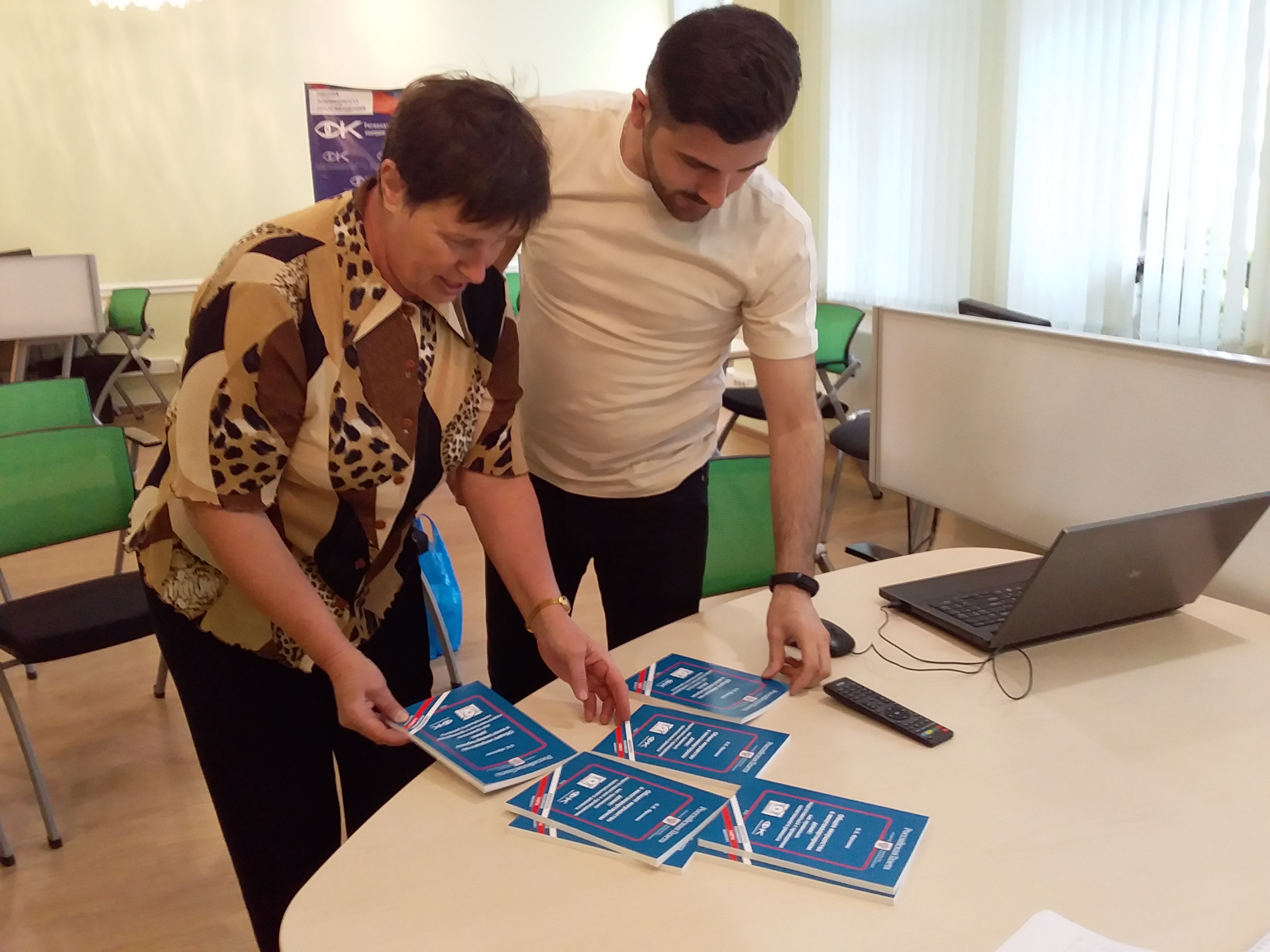 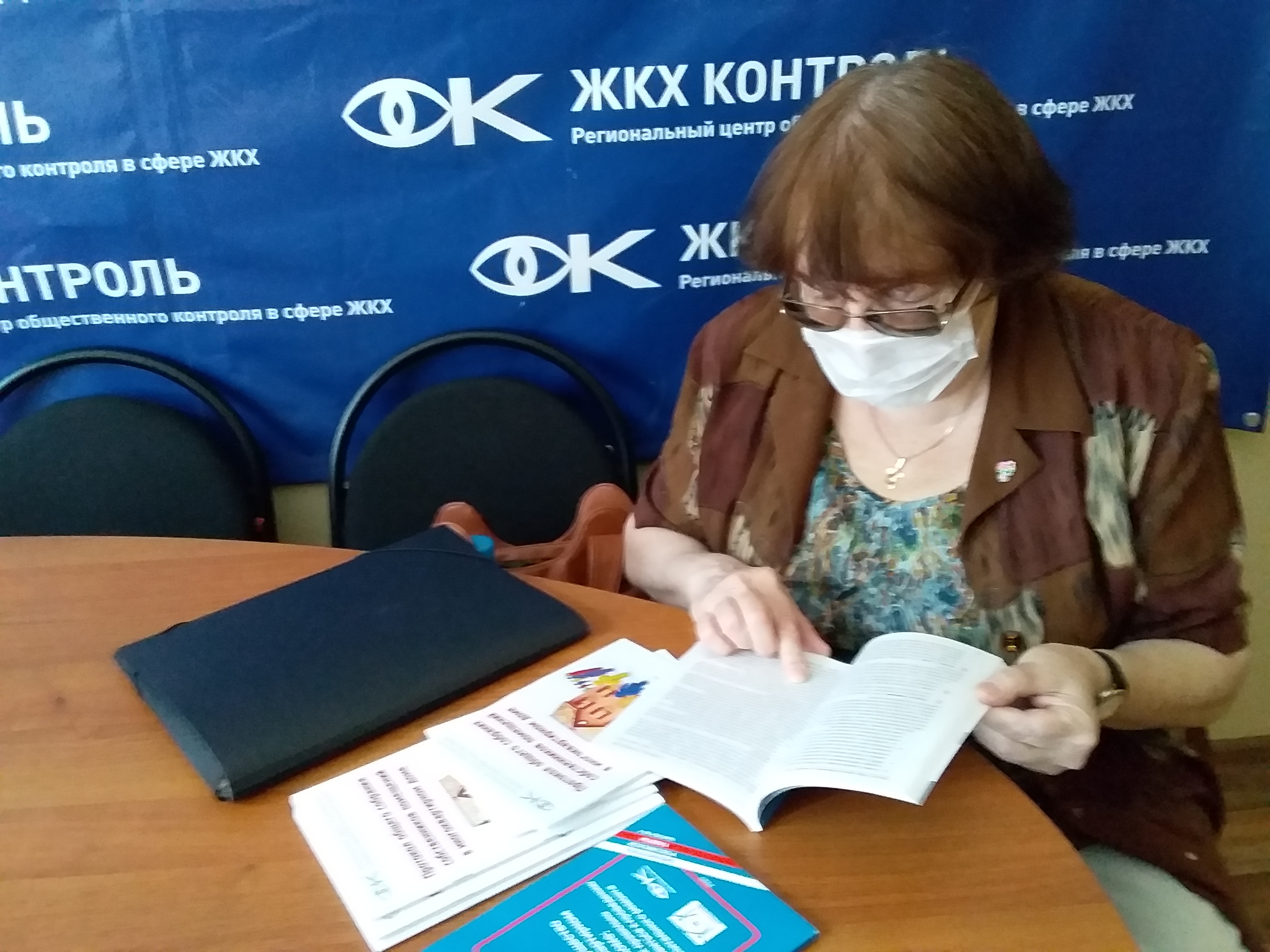 Приложение 4. Приложение 5         Инициирование информационных и новостных материалов в печатных СМИ        В третьем квартале 2020 года информационное поле сферы жилищно-коммунального хозяйства Рязани и Рязанской области формировалось по темам: капитального ремонта, работы управляющих организаций, просвещения граждан, комфортной городской среды, и вопросам твердых коммунальных отходов.В печатных СМИ о ЦОКе упоминалось в 7 материалах газета: «Панорама города», «Аргументы и Факты» Рязанский выпуск.  Приложение 7.      Мониторинг реализации программ переселения из аварийного жилья        Программа реализации региональной программы переселения граждан из аварийного жилья в Рязанской области завершена в декабре 2016г.          При приемке домов, принимали участие в составах комиссий представители РЦОК Рязанской области.     Жалоб и обращений по вопросу некачественного жилья в РЦОК не поступало, в список субъектов РФ, имеющих замечания по качеству, сданных в эксплуатацию домов Рязанской области не было.     В отчетном периоде сделаны выборочно проверки 4 домов: р.п. Милославское ул. Краснопосельская дома 43,44,45, ул. Школьная д.6а на предмет качества выполненных работ, сданных в эксплуатацию в 2014г., 2015г и 2016 г. В процессе проверок дефектов не выявлено, составлены документы «Заключение общественной экспертизы по оценке качества построенных многоквартирных домов». Приложение №6         Приложения к отчету:1.Приложение 2. Реестр представителей РЦОК в муниципальных образованиях Рязанской области;2.Приложение 3. Журнал обращений на Горячую линию и Общественную приемную;3.Приложение 4. Таблица мероприятий;4.Приложение 5. Мероприятие;5.Приложение 6. Мониторинг переселения из аварийного жилья;6.Приложение 7. СМИ Приложения все направлены в НП «ЖКХ Контроль»Руководитель                                                                                                            О.А. Каркина25.09.2020г.25.09.2020г.№95Исполнительному директоруНП «ЖКХ Контроль»Разворотневой С.В.На №отИсполнительному директоруНП «ЖКХ Контроль»Разворотневой С.В.Исполнительному директоруНП «ЖКХ Контроль»Разворотневой С.В.